SHEMA ŠOLSKEGA SADJA IN ZELENJAVE

V šolskem letu 2015- 2016 smo se vključili v projekt »Shema šolskega sadja in zelenjave«, ki je ukrep skupne kmetijske politike EU v sektorju sadja in zelenjave. Omenjeni ukrep izvaja Agencija Republike Slovenije za kmetijske trge in razvoj podeželja.
Nosilci ukrepa so:
- Ministrstvo za kmetijstvo in okolje,
- Ministrstvo za izobraževanje, znanost in šport,
- Ministrstvo za zdravje,
- Nacionalni inštitut za javno zdravje,
- Kmetijska gozdarska zbornica Slovenije.
EU državam članicam namenja določeno finančno pomoč za brezplačno razdeljevanje svežega sadja in zelenjave učencem.

Namen ukrepa
1. Omejiti naraščanje trenda povečanja telesne teže in debelosti pri otrocih in mladostnikih.
2. Navajati učence na uživanje sadja in zelenjave.
Sadje in zelenjava predstavljata pomembno skupino živil v uravnoteženem jedilniku vsakega posameznika. Znano je, da prebivalci Slovenije v dnevni prehrani ne zaužijemo dovolj sadja in zelenjave. Neustrezno prehranjevanje že v otroški in mladostniški dobi predstavlja tveganje za nastanek nekaterih bolezni, kot so: diabetes tipa 2, srčno – žilne bolezni in nekatere vrste raka.

3. Izvajati izobraževalne in promocijske aktivnosti na temo sadja in zelenjave:
- seznanitev učiteljev, učencev in staršev o vključenosti šole v »Shemo šolskega sadja in zelenjave,«
- anketiranje učencev 4. a, 6. in 8. a razreda ob začetku in ob koncu šolskega leta
(spletni vprašalnik – Inštitut za varovanje zdravja RS);
- informiranje na oglasnih panojih in na šolski spletni strani,
- poudarek pomena uživanja sadja in zelenjave pri rednem pouku, razrednih urah, podaljšanem 
  bivanju, ND, TD,
- izdelava plakatov in drugih izdelkov na temo sadja in zelenjave,
- povezovanje s pridelovalci sadja in zelenjave,
- TSZ (Tradicionalni slovenski zajtrk)

Način razdeljevanja sadja in zelenjave: 
- 1 x tedensko, ob sredah po drugi šolski uri pri šolski malici kot dodatno sadje
  (učenci imajo sicer sadje na razpolago med rekreativnim odmorom v jedilnici)
   in ob petkih / na 14 dni (razredna stopnja po drugi šolski uri, predmetna pa pri razredni uri)

Razdeljevati se sme le sveže sadje in zelenjava, vključno z določenimi predelanimi proizvodi ter suho sadje. Šola lahko izbira med naslednjimi vrstami sadja in zelenjave:
- fige, mandarine, grozdje, melone, lubenice, jabolka, hruške, marelice, češnje, višnje,
  breskve, nektarine, slive, kaki, kivi, jagode, maline, borovnice, črni in rdeči ribez,
  lešniki in orehi,
- paradižnik, zelje, kolerabica, korenje, rdeča redkvica, repa, kumare, šparglji, paprika, bučke,
- predelana zelenjava: kislo zelje in kisla repa
- suho sadje: jabolka, hruške, slive, kaki

Šola bo v okviru svojih možnosti in možnosti trga iskala dobavitelje, ki ponujajo sezonsko pridelano sadje in zelenjavo slovenskih pridelovalcev.

Cilj vseh dejavnosti je povečati priljubljenost sadja in zelenjave ter poudariti pomen uživanja sadja in zelenjave za zdravje.





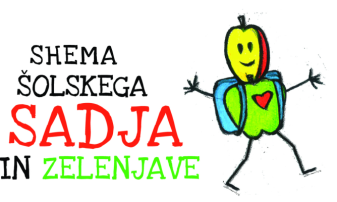 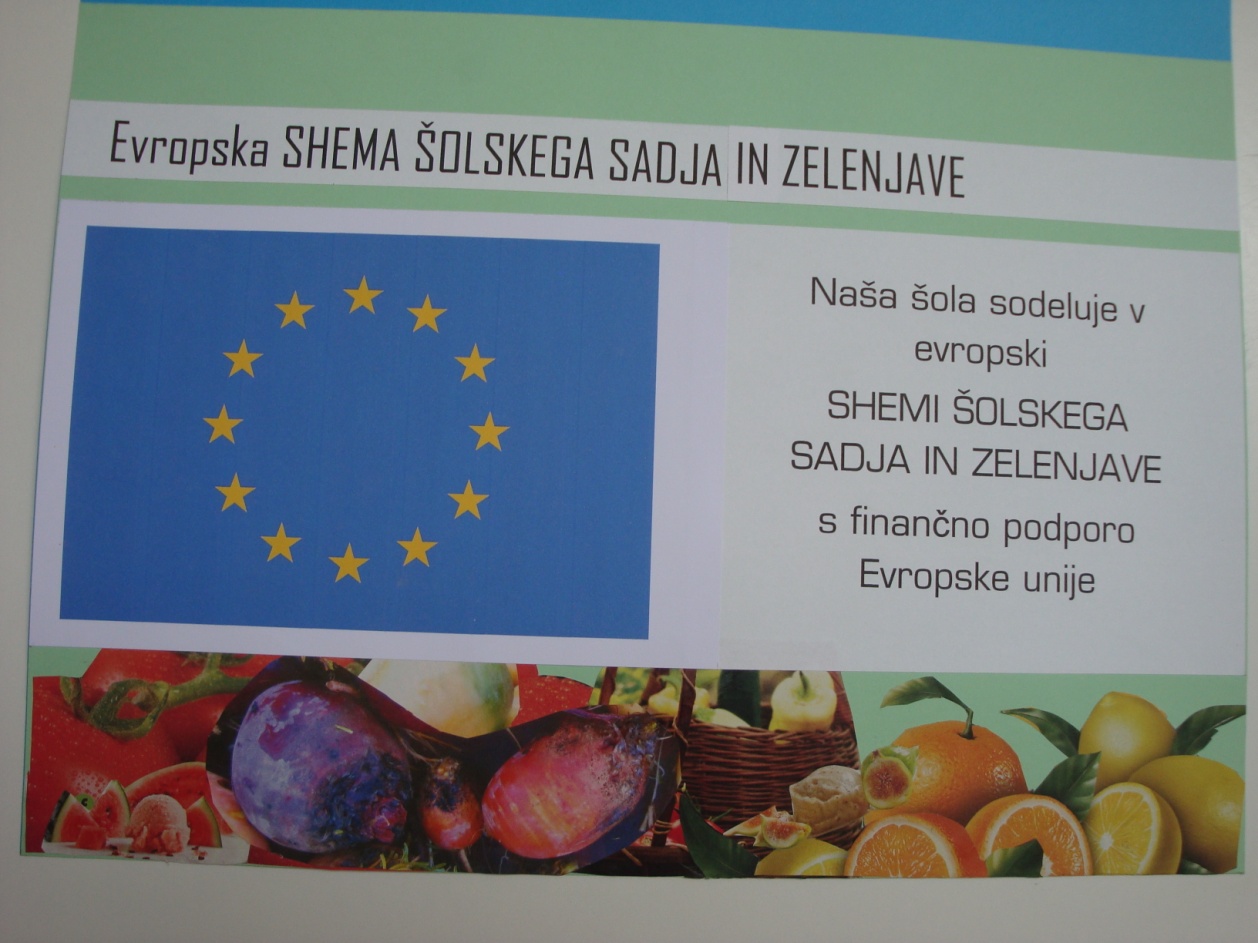 